### PARA TODOS ###P4) Como o(a) senhor(a) costuma chamar o(a) _____________ (NOME DA INSTITUIÇÃO DA LISTAGEM) no dia a dia?P5) Qual a função que o(a) senhor(a) exerce no(a) _____________ (NOME DA INSTITUIÇÃO)? (ESPONTÂNEA - RM)P6) Anote o sexo do(a) entrevistado(a) por observação (NÃO PERGUNTE)P7) Qual foi o ano de fundação do(a) __________________ (NOME DA INSTITUIÇÃO)? (RU)|_____|_____|_____|_____|NÃO SABE: 9998 NÃO RESPONDEU: 9999 ### PARA TODOS ###A1) O(A) _____________ (NOME DA INSTITUIÇÃO) é um(a) ______ (LEIA OS ITENS – RODIZIAR - RU POR LINHA)?### SOMENTE PARA QUEM RESPONDEU SIM EM MAIS DE UM ITEM NA A1 ###A2) E dos itens que vou ler, qual melhor descreve o(a) ______________(NOME DA INSTITUIÇÃO)? (LEIA OS ITENS – RU)## TRAZER PARA A A2 APENAS OS ITENS SIM (CÓD 1) NA A1 ###A3) O(A) _____________ (NOME DA INSTITUIÇÃO) esteve em funcionamento nos últimos 12 meses? (RU)A4) Das opções que vou ler, por favor, me diga qual a que melhor representa o local onde funciona o(a) _____________ (NOME DA INSTITUIÇÃO): (LEIA AS OPÇÕES DE 1 A 6 - RU)### RODÍZIO NOS ITENS DE 01 A 06 ###### PARA TODOS ###A6) Nos últimos 12 meses, quantas pessoas, aproximadamente, trabalharam de forma remunerada no(a) _____________ (NOME DA INSTITUIÇÃO)? Por favor, inclua os celetistas ou estatutários e estagiários. Não devem ser considerados terceirizados ou consultores. (RU) |_____|_____|_____|_____| PESSOASNENHUMA: 0000NÃO SABE: 9998NÃO RESPONDEU: 9999A6A) Nos últimos 12 meses, quantas pessoas, aproximadamente, trabalharam voluntariamente no(a) _____________ (NOME DA INSTITUIÇÃO)? (RU)|_____|_____|_____|_____| PESSOASNENHUMA: 0000NÃO SABE: 9998NÃO RESPONDEU: 9999A7) Qual é a natureza jurídica do(a) _____________ (NOME DA INSTITUIÇÃO)? (LEIA AS OPÇÕES - RU)### PARA TODOS ###A8) Qual a quantidade aproximada de pessoas atendidas pelo(a) _____________ (NOME DA INSTITUIÇÃO) no ano de 2017? (RU)|_____|_____|_____|_____| PESSOASNENHUMA: 0000NÃO SABE: 9998NÃO RESPONDEU: 9999A9) O(A) _____________ (NOME DA INSTITUIÇÃO) usou a Internet nos últimos 12 meses? (RU)### SOMENTE PARA QUEM NÃO USOU A INTERNET (CÓD. 2 NA A9) ###A11) Por quais motivos o(a) _____________ (NOME DA INSTITUIÇÃO) não usou a Internet nos últimos 12 meses? (LEIA AS OPÇÕES - RODIZIAR ITENS FIXANDO O ITEM H POR ÚLTIMO - RU POR ITEM)### SOMENTE PARA QUEM USOU INTERNET NOS ÚLTIMOS 12 MESES (CÓD. 1 NA A9) ###A12) O(A) _____________ (NOME DA INSTITUIÇÃO) possui perfil ou conta própria em alguma das seguintes plataformas ou redes sociais on-line? Não considere perfis ou contas individuais de funcionários ou voluntários, ou da instituição gestora do(a)______ (NOME DA INSTITUIÇÃO). (LEIA OS ITENS - RODIZIAR ITENS FIXANDO O ITEM G POR ÚLTIMO -  RU POR LINHA)### SOMENTE PARA QUEM USOU INTERNET NOS ÚLTIMOS 12 MESES (CÓD. 1 NA A9 ) ###A13) O(A) _____________ (NOME DA INSTITUIÇÃO) possui um website ou página na Internet? (RU)### SOMENTE PARA QUEM NÃO TEM WEBSITE (CÓDS. 2, 98 OU 99 NA A13) ###A14) O(A) _____________ (NOME DA INSTITUIÇÃO) está presente na Internet por meio de um website ou página de terceiros? (RU)### SOMENTE PARA QUEM USOU INTERNET NOS ÚLTIMOS 12 MESES (CÓD. 1 NA A9) ###A15) Existe algum aplicativo do(a) _____________ (NOME DA INSTITUIÇÃO) para telefone celular ou tablet? (RU)Agora vamos falar sobre os acervos do(a) ___________________ (NOME DA INSTITUIÇÃO)### PARA TODOS ###B1) O(A) _____________ (NOME DA INSTITUIÇÃO) tem acervo de _______ (LEIA OS ITENS – RODIZIAR - RU POR LINHA)? (ATENÇÃO, ENTREVISTADOR(A): A CADA TRÊS ITENS, REPITA O ENUNCIADO)### SOMENTE PARA QUEM TEM ACERVO DE ALGUM ITEM DA B1 (CÓD. 1 EM QUALQUER ITEM DA B1, EXCETO O ITEM M) ###B2) E o(a) _____________ (NOME DA INSTITUIÇÃO) está digitalizando ou já digitalizou seu acervo de _____________ (LEIA OS ITENS – RODIZIAR - RU POR LINHA)? (ATENÇÃO, ENTREVISTADOR(A): A CADA TRÊS ITENS, REPITA O ENUNCIADO)### APRESENTAR APENAS OS ITENS COM SIM (CÓD. 1) NA B1 ###### SOMENTE PARA QUEM ESTÁ DIGITALIZANDO OU JÁ DIGITALIZOU PELO MENOS UM ITEM DA B2 (CÓD. 1 EM PELO MENOS UM ITEM DA B2) ###B3) Do total de ________ (LEIA OS ITENS) do acervo do(a) _____________ (NOME DA INSTITUIÇÃO), tudo foi digitalizado, mais da metade do acervo foi digitalizado ou menos da metade foi digitalizado? (ATENÇÃO, ENTREVISTADOR(A): A CADA TRÊS ITENS, REPITA O ENUNCIADO – RODIZIAR - RU POR ITEM)### SOMENTE PARA QUEM ESTÁ DIGITALIZANDO OU JÁ DIGITALIZOU PELO MENOS UM ITEM DA B2 OU TRABALHA COM ACERVO JÁ DIGITAL (CÓDS. 1 OU 3 EM PELO MENOS UM ITEM DA B2) OU TEM ACERVO DE RECURSOS DIGITAIS (CÓD. 1 NO ITEM M DA B1) ###B4) E o(a) _____________ (NOME DA INSTITUIÇÃO) disponibiliza alguns desses materiais digitalizados para o público?### SOMENTE PARA QUEM DISPONIBILIZA RECURSOS DIGITAIS PARA O PÚBLICO (CÓD. 1 NA B4) ###B5) E o(a) ___________(NOME DA INSTITUIÇÃO) disponibiliza esses materiais digitais ou digitalizados _____________ (LEIA OS ITENS)? (RU POR LINHA)### NÃO APRESENTAR ITEM A PARA INSTITUIÇÕES QUE NÃO POSSUEM WEBSITE (CÓD. DIFERENTE DE 1 NA A13) ###### NÃO APRESENTAR ITEM C PARA INSTITUIÇÕES QUE NÃO POSSUEM APLICATIVO (CÓD. DIFERENTE DE 1 NA A15) ###### MOSTRAR ITEM D SE SIM (CÓD. 1) EM ALGUM ITEM DA A12 ###### SOMENTE PARA QUEM POSSUI ACERVO (CÓD. 1 EM QUALQUER ITEM DA B1) E NÃO POSSUI TODO O ACERVO DIGITALIZADO (AO MENOS UM DOS ITENS DA B3 DIFERENTE DE 1) ###B6) Dos itens que vou ler, quais são as dificuldades para digitalizar o acervo ou partes do acervo do(a) _____________ (NOME DA INSTITUIÇÃO)? (ATENÇÃO, ENTREVISTADOR(A): A CADA TRÊS ITENS, REPITA O ENUNCIADO – RODIZIAR ITENS, FIXANDO OS ITENS H E I POR ÚLTIMO - RU POR ITEM)### SOMENTE PARA QUEM RESPONDEU SIM (CÓD. 1) EM MAIS DE UM ITEM NA B6 ###B7) Dentre essas, qual é a principal dificuldade para digitalizar o acervo ou partes do acervo do(a) ___________(NOME DA INSTITUIÇÃO)? (LEIA OS ITENS – RU)### TRAZER PARA A B7 APENAS OS ITENS SIM (CÓD. 1) NA B6 ###### SOMENTE PARA QUEM POSSUI ACERVO (CÓD. 1 EM QUALQUER ITEM DA B1) ###B7A) O(A) _____________ (NOME DA INSTITUIÇÃO) possui catálogo ou listagem de seu acervo disponível para consulta na Internet? (RU)### PARA TODOS ##B8) Das atividades que eu vou ler, gostaria que o(a) senhor(a) me dissesse quais são realizadas por essa instituição. O(A)_____________ (NOME DA INSTITUIÇÃO) _____________? (LEIA OS ITENS – RODIZIAR ITENS, FIXANDO O ITEM K POR ÚLTIMO - RU POR LINHA)### SOMENTE PARA QUEM OFERECE OFICINAS OU ATIVIDADES DE FORMAÇÃO (CÓD. 1 NO ITEM K DA B8) ###B9) E essas atividades de formação são na modalidade a distância (on-line), presencial ou ambas?### SOMENTE PARA BENS TOMBADOS ###B9a) O(A)______________ (NOME DA INSTITUIÇÃO) realiza visita guiada ao público que frequenta a instituição?B9b) Os visitantes podem obter informações históricas sobre o(a)______________ (NOME DA INSTITUIÇÃO) no seu local de funcionamento? (RU)### SOMENTE PARA QUEM USOU INTERNET NOS ÚLTIMOS 12 MESES (CÓD. 1 NA A9) ###C1) O(A) _____________ (NOME DA INSTITUIÇÃO) utilizou quais dos seguintes tipos de conexão à Internet nos últimos 12 meses? Por favor, considere apenas a conexão entre o provedor de Internet contratado e a instituição. (LEIA AS OPÇÕES – RU POR ITEM)### SOMENTE PARA QUEM USOU INTERNET NOS ÚLTIMOS 12 MESES (CÓD. 1 NA A9) ###### APLICAR A QUESTÃO C2 PARA CADA ITEM ASSINALADO NA C1. PARA A OPÇÃO DE “CONEXÃO DISCADA, QUE DEIXA A LINHA DE TELEFONE OCUPADA DURANTE O USO” NA C1, NÃO APLICAR C2 E MARCAR AUTOMATICAMENTE CÓD. 1 (ATÉ 256 KBPS) ###C2) Em qual das faixas de velocidade que eu vou ler está a velocidade máxima para download contratada pela _____________ (NOME DA INSTITUIÇÃO) nos últimos 12 meses? (LEIAS AS OPÇÕES DE 1 A 6 - RU PARA CADA ITEM CITADO NA C1)ENTREVISTADOR(A): CASO O(A) ENTREVISTADO(A) TENHA OPTADO PELO ITEM A NA C1 (CONEXÃO DISCADA, QUE DEIXA A LINHA DE TELEFONE OCUPADA DURANTE O USO), NÃO É PRECISO APLICAR A QUESTÃO C2 PARA ESSE TIPO DE CONEXÃO.### SOMENTE PARA QUEM USOU INTERNET NOS ÚLTIMOS 12 MESES (CÓD. 1 NA A9) ###C3) O(A) _____________ (NOME DA INSTITUIÇÃO) possui WiFi?### SOMENTE PARA QUEM POSSUI WIFI (CÓD. 1 NA C3) ###C4) E o(a) _____________ (NOME DA INSTITUIÇÃO) oferece acesso gratuito à Internet WiFi para o público?### SOMENTE PARA QUEM USOU INTERNET NOS ÚLTIMOS 12 MESES (CÓD. 1 NA A9) ###C5) O(a) _____________ (NOME DA INSTITUIÇÃO) usou a Internet com as seguintes finalidades, nos últimos 12 meses? (LEIA AS OPÇÕES – RODIZIAR ITENS – ATENÇÃO, ENTREVISTADOR(A): A CADA TRÊS ITENS, REPITA O ENUNCIADO - RU POR ITEM)### SOMENTE PARA QUEM USOU INTERNET NOS ÚLTIMOS 12 MESES (CÓD. 1 NA A9) ###C6) Nos últimos 12 meses, o(a) _____________ (NOME DA INSTITUIÇÃO) acessou sites de governo para fazer alguma dessas atividades? (LEIA AS OPÇÕES – ATENÇÃO, ENTREVISTADOR(A): A CADA TRÊS ITENS, REPITA O ENUNCIADO - RU POR ITEM)### SOMENTE PARA QUEM ESTÁ PRESENTE NA INTERNET POR MEIO DE ALGUMA PLATAFORMA OU REDE SOCIAL ON-LINE (CÓD. 1 PARA PELO MENOS UMA DAS OPÇÕES DA A12) ###C7) Nos últimos 12 meses, o(a) _____________ (NOME DA INSTITUIÇÃO) realizou as seguintes atividades nas plataformas ou redes sociais on-line das quais participa? (LEIA AS OPÇÕES – ATENÇÃO, ENTREVISTADOR(A): A CADA TRÊS ITENS, REPITA O ENUNCIADO – RODIZIAR ITENS - RU POR ITEM)### SOMENTE PARA QUEM RESPONDEU QUE TEM WEBSITE (CÓD. 1 NA A13) ###C11) O website do(a) __________(NOME DA INSTITUIÇÃO) disponibilizou os seguintes recursos nos últimos 12 meses? (LEIA AS OPÇÕES – RODIZIAR ITENS - RU POR ITEM) (ATENÇÃO, ENTREVISTADOR(A): A CADA TRÊS ITENS, REPITA O ENUNCIADO)### SOMENTE PARA QUEM RESPONDEU QUE ESTÁ PRESENTE EM WEBSITE DE TERCEIROS (CÓD. 1 NA A14) ###C11) O website ou página de terceiros em que o(a)_________(NOME DA INSTITUIÇÃO) está presente disponibilizou os seguintes recursos nos últimos 12 meses? (LEIA AS OPÇÕES – RODIZIAR ITENS - RU POR ITEM) (ATENÇÃO, ENTREVISTADOR(A): A CADA TRÊS ITENS, REPITA O ENUNCIADO)### FIXAR O ITEM A NA PRIMEIRA POSIÇÃO E MOSTRAR O ITEM A APENAS PARA QUEM POSSUI ACERVO (CÓD. 1 EM QUALQUER ITEM DA B1) ###### PARA TODOS ###C12) Em geral, os públicos do(a) _____________ (NOME DA INSTITUIÇÃO) precisam comprar ou retirar ingressos para terem acesso aos serviços oferecidos pela instituição? (LEIA OS ITENS – RU)### SOMENTE PARA QUEM VENDE INGRESSOS (CÓD. 1 NA C12) ###C13) Nos últimos 12 meses o(a) _____________ (NOME DA INSTITUIÇÃO) ofereceu serviço de venda ou reserva de ingressos pela Internet, mesmo que o pagamento não fosse feito pela Internet? (RU)### SOMENTE PARA QUEM OFERECE SERVIÇO DE VENDA OU RESERVA DE INGRESSOS PELA INTERNET (CÓD. 1 NA C13) ###C14) Em quais das seguintes ferramentas o(a) _______________ (NOME DA INSTITUIÇÃO) ofereceu serviço de venda ou reserva de ingressos? (LEIA OS ITENS - RODIZIAR - RU POR LINHA)### MOSTRAR ITEM A APENAS SE CÓD. 1 NA A13 MOSTRAR ITEM B APENAS SE CÓD. 1 NA A15###### PARA TODOS ###Agora vamos falar sobre o uso de outras tecnologias da informação e comunicação na instituição.D1) O(A) _____________ (NOME DA INSTITUIÇÃO) usou computadores nos últimos 12 meses? (RU)### SOMENTE PARA QUEM NÃO USOU COMPUTADORES (CÓD. 2 NA D1) ###D3) Por quais motivos o(a) _____________ (NOME DA INSTITUIÇÃO) não usou computadores nos últimos 12 meses? (LEIA AS OPÇÕES - RU POR ITEM)### SOMENTE PARA QUEM USOU COMPUTADOR NOS ÚLTIMOS 12 MESES (CÓD. 1 NA D1) ###D4A) O(A) _____________ (NOME DA INSTITUIÇÃO) possui computadores próprios? Por favor, considere somente computadores que estejam em funcionamento.### SOMENTE PARA QUEM TEM COMPUTADOR PRÓPRIO (CÓD. 1 NA D4A) ###D4) Considerando os computadores próprios que o(a) _____________ (NOME DA INSTITUIÇÃO) possui, quantos desses são _____________? (LEIA AS OPÇÕES E ANOTE A QUANTIDADE NOS ESPAÇOS CORRESPONDENTES)### SOMENTE PARA QUEM TEM COMPUTADOR PRÓPRIO (CÓD. 1 NA D4A) ###D4B) O(A) _____________ (NOME DA INSTITUIÇÃO) disponibiliza computadores para uso do público que frequenta a instituição? (RU)### SOMENTE PARA QUEM POSSUI COMPUTADOR PRÓPRIO (CÓD. 1 NA D4A) ###D5) Nos últimos 12 meses, o(a) _____________ (NOME DA INSTITUIÇÃO) utilizou software: (LEIA AS OPÇÕES - RU POR ITEM)D6) O(A) _____________ (NOME DA INSTITUIÇÃO) utiliza software para: (LEIA AS OPÇÕES – ATENÇÃO, ENTREVISTADOR(A): A CADA TRÊS ITENS, REPITA O ENUNCIADO – RODIZIAR - RU POR ITEM)### SOMENTE PARA QUEM USOU INTERNET NOS ÚLTIMOS 12 MESES E USOU COMPUTADOR NOS ÚLTIMOS 12 MESES (CÓD. 1 NA A9 E CÓD. 1 NA D1) ###D7) Nos últimos 12 meses, o uso do computador e da Internet pelo(a) _____________ (NOME DA INSTITUIÇÃO) contribuiu muito, contribuiu, contribuiu pouco ou não contribuiu em nada para: (ATENÇÃO, ENTREVISTADOR(A): A CADA TRÊS ITENS, REPITA O ENUNCIADO – RODIZIAR - RU POR ITEM)### PARA TODOS ###D8) O(A) _____________ (NOME DA INSTITUIÇÃO) utilizou celulares para fins de trabalho nos últimos 12 meses? (RU)### PARA TODOS ###E1) O(A) _____________ (NOME DA INSTITUIÇÃO) possui uma área ou departamento de tecnologia da informação ou informática? (LEIA AS OPÇÕES - RU)E2) O(A) _____________ (NOME DA INSTITUIÇÃO) contrata serviços de tecnologia da informação ou informática? (LEIA AS OPÇÕES - RU)### SOMENTE PARA INSTITUIÇÕES QUE POSSUEM PERFIL OU CONTA PRÓPRIA EM ALGUMA PLATAFORMA OU REDE SOCIAL (CÓD. 1 EM PELO MENOS UM ITEM DA A12) ###E2A) O(A)_________________(NOME DA INSTITUIÇÃO): (LEIA OS ITENS – RU POR LINHA)### SOMENTE PARA QUEM RESPONDEU QUE TEM WEBSITE (CÓD. 1 NA A13) ###E3) O website do(a) _____________ (NOME DA INSTITUIÇÃO) foi desenvolvido: (LEIA AS OPÇÕES – RU POR ITEM)###MOSTRAR ITEM A APENAS SE CÓD. 1 NA E1MOSTRAR ITEM B APENAS SE CÓD. 1 NA E2MOSTRAR ITEM C APENAS SE QUANTIDADE EM A6A > = 1###### SOMENTE PARA QUEM POSSUI COMPUTADOR PRÓPRIO (CÓD. 1 NA D4A) ###E5) Nos últimos 12 meses, o(a) _____________ (NOME DA INSTITUIÇÃO) _______________________ (LEIA AS OPÇÕES – RU POR LINHA)### SOMENTE PARA QUEM POSSUI COMPUTADOR PRÓPRIO E USOU A INTERNET NOS ÚLTIMOS 12 MESES (CÓD. 1 NA A9 E CÓD. 1 NA D4A) ###E6) Dentre as seguintes opções, quais delas dificultam o uso do computador e Internet no(a) _____________ (NOME DA INSTITUIÇÃO)? (LEIA AS OPÇÕES – RODIZIAR - RU POR ITEM)### PARA QUEM CITAR CÓD. 1 EM MAIS DE UMA OPÇÃO NA E6, APLICAR E7 ###E7) E qual desses aspectos é o principal? (LEIA AS OPÇÕES CITADAS NA E6 - RU)### PARA TODOS ###Agora, para finalizar...F1) No ano fiscal de 2017, quais foram as origens dos recursos financeiros do(a) _____________ (NOME DA INSTITUIÇÃO)? (LEIA AS OPÇÕES – ATENÇÃO, ENTREVISTADOR(A): A CADA TRÊS ITENS, REPITA O ENUNCIADO – RODIZIAR FIXANDO OS ITENS M E N POR ÚLTIMO - RU POR ITEM)### SE CÓD. 1 NO ITEM N DA F1, NÃO ACEITAR OUTRAS RESPOSTAS SIM NA F1 ###### PARA QUEM CITAR CÓD. 1 EM MAIS DE UMA OPÇÃO NA F1, APLICAR F1A ###F1A) E qual foi a principal? (LEIA AS OPÇÕES CITADAS NA F1 – RODIZIAR FIXANDO OS ITENS M, O E P POR ÚLTIMO - RU)### PARA TODOS ###F3) No ano fiscal de 2017, o(a) ___________(NOME DA INSTITUIÇÃO) recebeu recursos provenientes de doações ou projetos aprovados em leis ou mecanismos de incentivo fiscal, como por exemplo, a Lei Roaunet? (RU)F2) O(A) _____________ (NOME DA INSTITUIÇÃO) realiza atividades de captação de recursos? (RU)F4) Dentre as faixas que eu vou ler, qual a que mais se aproxima da receita do(a) _____________ (NOME DA INSTITUIÇÃO) no ano fiscal de 2017, considerando todas as fontes de recurso? (LEIA AS OPÇÕES DE 1 A 9 - RU)### ENCERRAR A ENTREVISTA ###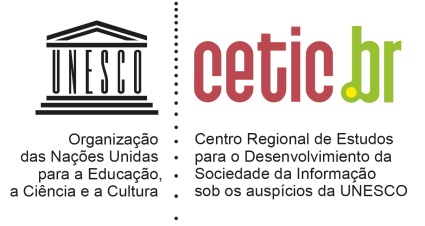 TIC CULTURA 2018PESQUISA SOBRE O USO DAS TECNOLOGIAS DE INFORMAÇÃO E COMUNICAÇÃO NOS EQUIPAMENTOS CULTURAIS BRASILEIROSANOTAR:PROSSIGAPresidente/Vice/Diretor(a)-geral1Diretor(a)2Consultor(a)3Gerente 4Supervisor(a)/Chefe/Coordenador(a)5É o(a) principal gestor(a) da instituição, mas não possui um cargo determinado6Outro profissional. (Especifique): _________________________________9Masculino1Feminino2MÓDULO A – PERFIL DAS INSTITUIÇÕESA1A1A1A1A2SimNãoNão sabe (ESP.)Não respondeu (ESP.)A2AArquivo1298991BMuseu1298992CBiblioteca1298993DCinema1298994ETeatro1298995FPonto de cultura 1298996GBem tombado1298997HCentro cultural1298998IOutros. Qual?12##9Não sabe (ESP.)####98Não respondeu (ESP.)####99Sim1PROSSIGANão2ENCERREResidência de um dos membros da instituição1Espaço alugado2Espaço cedido pelo governo3Espaço cedido por empresas ou organizações sem fins lucrativos4Prédio público5Propriedade privada da instituição6Não possui espaço específico (ESP.)7Outro (ESP.)8Não sabe (ESP.)98Não respondeu (ESP.)99Público federal1Público estadual2Público municipal3Privado com fins lucrativos4Privado sem fins lucrativos5Não sabe (ESP.)98Não respondeu (ESP.)99Sim1PULE PARA A12Não2PROSSIGANão sabe (ESP.)98PULE PARA MÓDULO BNão respondeu (ESP.)99PULE PARA MÓDULO BSimNãoNão sabe(ESP.)Não respondeu(ESP.)AA instituição não necessita de Internet129899FAÇA MÓDULO BBAlto custo de conexão à Internet129899FAÇA MÓDULO BCFalta de infraestrutura de acesso à Internet na região129899FAÇA MÓDULO BEPouca habilidade da equipe com o uso da Internet129899FAÇA MÓDULO BGPreocupação com segurança ou privacidade129899FAÇA MÓDULO BHOutros12##FAÇA MÓDULO BSimNãoNão sabe (ESP.)Não respondeu (ESP.)AFacebook ou YahooProfile 129899BYouTube ou Vimeo 129899CFlickr ou Instagram 129899DWordPress ou Blogspot 129899ETwitter 129899FWhatsApp ou Telegram129899GOutras redes sociais ou plataformas on-line. Qual(is)? ANOTE: _____________________________________12##Sim. Qual o endereço? (PEDIR PARA SOLETRAR)1PULE PARA A15Não2PROSSIGANão sabe (ESP.)98PROSSIGANão respondeu (ESP.)99PROSSIGASim1Não2Não sabe (ESP.)98Não respondeu (ESP.)99Sim1Não2Não sabe (ESP.)98Não respondeu (ESP.)99MÓDULO B – ACERVOSSimNãoNão sabe(ESP.)Não respondeu(ESP.)ALivros, revistas ou jornais129899BManuscritos ou documentos originais129899CDesenhos, pinturas ou gravuras 129899DFotografias, cartazes, mapas ou partituras129899EDocumentos oficiais históricos ou registros arquivísticos129899FEsculturas ou instalações129899GMóveis, objetos artesanais, roupas, moedas ou objetos de uso diário129899HObjetos arqueológicos129899IMonumentos, prédios, terrenos ou sítios arqueológicos129899JEspécimes naturais vivos ou inertes 129899KFilmes ou gravações de vídeo129899LMúsicas ou outras gravações de áudio129899MRecursos interativos digitais, como desenhos tridimensionais, sites ou software 129899SE SIM (CÓD. 1) EM PELO MENOS UM DOS ITENS A ATÉ L  PROSSIGASE SIM (CÓD. 1) APENAS NO ITEM M  PULE PARA B4SE NÃO (CÓD. 2) OU NÃO SABE/NÃO RESPONDEU (CÓDS. 98 E 99) EM TODOS OS ITENS DA B1  PULE PARA B8 SE SIM (CÓD. 1) EM PELO MENOS UM DOS ITENS A ATÉ L  PROSSIGASE SIM (CÓD. 1) APENAS NO ITEM M  PULE PARA B4SE NÃO (CÓD. 2) OU NÃO SABE/NÃO RESPONDEU (CÓDS. 98 E 99) EM TODOS OS ITENS DA B1  PULE PARA B8 SE SIM (CÓD. 1) EM PELO MENOS UM DOS ITENS A ATÉ L  PROSSIGASE SIM (CÓD. 1) APENAS NO ITEM M  PULE PARA B4SE NÃO (CÓD. 2) OU NÃO SABE/NÃO RESPONDEU (CÓDS. 98 E 99) EM TODOS OS ITENS DA B1  PULE PARA B8 SE SIM (CÓD. 1) EM PELO MENOS UM DOS ITENS A ATÉ L  PROSSIGASE SIM (CÓD. 1) APENAS NO ITEM M  PULE PARA B4SE NÃO (CÓD. 2) OU NÃO SABE/NÃO RESPONDEU (CÓDS. 98 E 99) EM TODOS OS ITENS DA B1  PULE PARA B8 SE SIM (CÓD. 1) EM PELO MENOS UM DOS ITENS A ATÉ L  PROSSIGASE SIM (CÓD. 1) APENAS NO ITEM M  PULE PARA B4SE NÃO (CÓD. 2) OU NÃO SABE/NÃO RESPONDEU (CÓDS. 98 E 99) EM TODOS OS ITENS DA B1  PULE PARA B8 SE SIM (CÓD. 1) EM PELO MENOS UM DOS ITENS A ATÉ L  PROSSIGASE SIM (CÓD. 1) APENAS NO ITEM M  PULE PARA B4SE NÃO (CÓD. 2) OU NÃO SABE/NÃO RESPONDEU (CÓDS. 98 E 99) EM TODOS OS ITENS DA B1  PULE PARA B8 SimNãoJá é digital (ESP.)Não sabe(ESP.)Não respondeu(ESP.)ALivros, revistas ou jornais1239899BManuscritos ou documentos originais1239899CDesenhos, pinturas ou gravuras 1239899DFotografias, cartazes, mapas ou partituras1239899EDocumentos oficiais históricos ou registros arquivísticos1239899FEsculturas ou instalações1239899GMóveis, objetos artesanais, roupas, moedas ou objetos de uso diário1239899HObjetos arqueológicos1239899IMonumentos, prédios, terrenos ou sítios arqueológicos1239899JEspécimes naturais vivos ou inertes 1239899KFilmes ou gravações de vídeo1239899LMúsicas ou outras gravações de áudio1239899SE SIM (CÓD. 1) EM PELO MENOS UM DOS ITENS  PROSSIGASE SIM (CÓD. 1) NO ITEM M DA B1 E RESPOSTAS NÃO (CÓD. 2) OU NÃO SABE/NÃO RESPONDEU (CÓDS. 98 E 99) EM TODOS OS ITENS DA B2  PULE PARA B4SE CÓD. DIFERENTE DE 1 NO ITEM M DA B1, CÓD. DIFERENTE DE 1 EM TODOS OS ITENS DA B2, MAS CÓD.3 E EM ALGUM ITEM DA B2  PULE PARA B4SE CÓD. DIFERENTE DE 1 NO ITEM M DA B1 E RESPOSTAS NÃO (CÓD. 2) OU NÃO SABE/NÃO RESPONDEU (CÓDS. 98 E 99) EM TODOS OS ITENS DA B2  PULE PARA B6SE SIM (CÓD. 1) EM PELO MENOS UM DOS ITENS  PROSSIGASE SIM (CÓD. 1) NO ITEM M DA B1 E RESPOSTAS NÃO (CÓD. 2) OU NÃO SABE/NÃO RESPONDEU (CÓDS. 98 E 99) EM TODOS OS ITENS DA B2  PULE PARA B4SE CÓD. DIFERENTE DE 1 NO ITEM M DA B1, CÓD. DIFERENTE DE 1 EM TODOS OS ITENS DA B2, MAS CÓD.3 E EM ALGUM ITEM DA B2  PULE PARA B4SE CÓD. DIFERENTE DE 1 NO ITEM M DA B1 E RESPOSTAS NÃO (CÓD. 2) OU NÃO SABE/NÃO RESPONDEU (CÓDS. 98 E 99) EM TODOS OS ITENS DA B2  PULE PARA B6SE SIM (CÓD. 1) EM PELO MENOS UM DOS ITENS  PROSSIGASE SIM (CÓD. 1) NO ITEM M DA B1 E RESPOSTAS NÃO (CÓD. 2) OU NÃO SABE/NÃO RESPONDEU (CÓDS. 98 E 99) EM TODOS OS ITENS DA B2  PULE PARA B4SE CÓD. DIFERENTE DE 1 NO ITEM M DA B1, CÓD. DIFERENTE DE 1 EM TODOS OS ITENS DA B2, MAS CÓD.3 E EM ALGUM ITEM DA B2  PULE PARA B4SE CÓD. DIFERENTE DE 1 NO ITEM M DA B1 E RESPOSTAS NÃO (CÓD. 2) OU NÃO SABE/NÃO RESPONDEU (CÓDS. 98 E 99) EM TODOS OS ITENS DA B2  PULE PARA B6SE SIM (CÓD. 1) EM PELO MENOS UM DOS ITENS  PROSSIGASE SIM (CÓD. 1) NO ITEM M DA B1 E RESPOSTAS NÃO (CÓD. 2) OU NÃO SABE/NÃO RESPONDEU (CÓDS. 98 E 99) EM TODOS OS ITENS DA B2  PULE PARA B4SE CÓD. DIFERENTE DE 1 NO ITEM M DA B1, CÓD. DIFERENTE DE 1 EM TODOS OS ITENS DA B2, MAS CÓD.3 E EM ALGUM ITEM DA B2  PULE PARA B4SE CÓD. DIFERENTE DE 1 NO ITEM M DA B1 E RESPOSTAS NÃO (CÓD. 2) OU NÃO SABE/NÃO RESPONDEU (CÓDS. 98 E 99) EM TODOS OS ITENS DA B2  PULE PARA B6SE SIM (CÓD. 1) EM PELO MENOS UM DOS ITENS  PROSSIGASE SIM (CÓD. 1) NO ITEM M DA B1 E RESPOSTAS NÃO (CÓD. 2) OU NÃO SABE/NÃO RESPONDEU (CÓDS. 98 E 99) EM TODOS OS ITENS DA B2  PULE PARA B4SE CÓD. DIFERENTE DE 1 NO ITEM M DA B1, CÓD. DIFERENTE DE 1 EM TODOS OS ITENS DA B2, MAS CÓD.3 E EM ALGUM ITEM DA B2  PULE PARA B4SE CÓD. DIFERENTE DE 1 NO ITEM M DA B1 E RESPOSTAS NÃO (CÓD. 2) OU NÃO SABE/NÃO RESPONDEU (CÓDS. 98 E 99) EM TODOS OS ITENS DA B2  PULE PARA B6SE SIM (CÓD. 1) EM PELO MENOS UM DOS ITENS  PROSSIGASE SIM (CÓD. 1) NO ITEM M DA B1 E RESPOSTAS NÃO (CÓD. 2) OU NÃO SABE/NÃO RESPONDEU (CÓDS. 98 E 99) EM TODOS OS ITENS DA B2  PULE PARA B4SE CÓD. DIFERENTE DE 1 NO ITEM M DA B1, CÓD. DIFERENTE DE 1 EM TODOS OS ITENS DA B2, MAS CÓD.3 E EM ALGUM ITEM DA B2  PULE PARA B4SE CÓD. DIFERENTE DE 1 NO ITEM M DA B1 E RESPOSTAS NÃO (CÓD. 2) OU NÃO SABE/NÃO RESPONDEU (CÓDS. 98 E 99) EM TODOS OS ITENS DA B2  PULE PARA B6SE SIM (CÓD. 1) EM PELO MENOS UM DOS ITENS  PROSSIGASE SIM (CÓD. 1) NO ITEM M DA B1 E RESPOSTAS NÃO (CÓD. 2) OU NÃO SABE/NÃO RESPONDEU (CÓDS. 98 E 99) EM TODOS OS ITENS DA B2  PULE PARA B4SE CÓD. DIFERENTE DE 1 NO ITEM M DA B1, CÓD. DIFERENTE DE 1 EM TODOS OS ITENS DA B2, MAS CÓD.3 E EM ALGUM ITEM DA B2  PULE PARA B4SE CÓD. DIFERENTE DE 1 NO ITEM M DA B1 E RESPOSTAS NÃO (CÓD. 2) OU NÃO SABE/NÃO RESPONDEU (CÓDS. 98 E 99) EM TODOS OS ITENS DA B2  PULE PARA B6Tudo foi digitalizadoMais da metade foi digitalizadoMenos da metade foi digitalizadoNão sabe (ESP.)Não respondeu (ESP.)ALivros, revistas ou jornais1239899BManuscritos ou documentos originais1239899CDesenhos, pinturas ou gravuras1239899DFotografias, cartazes, mapas ou partituras1239899EDocumentos oficiais históricos ou registros arquivísticos1239899FEsculturas ou instalações1239899GMóveis, objetos artesanais, roupas, moedas ou objetos de uso diário1239899HObjetos arqueológicos1239899IMonumentos, prédios, terrenos ou sítios arqueológicos1239899JEspécimes naturais vivos ou inertes1239899KFilmes ou gravações de vídeo1239899LMúsicas ou outras gravações de áudio1239899Sim1Não2Não sabe (ESP.)98Não respondeu (ESP.)99SimNãoNão sabe (ESP.)Não respondeu (ESP.)ANo próprio site da instituição129899BEm sites de outras instituições129899CNo aplicativo da instituição129899DNas plataformas ou redes sociais em que a instituição está presente129899ENo local onde funciona a instituição129899B6B6B6B6B7SimNãoNão sabe(ESP.)Não respondeu(ESP.)B7AFalta de financiamento1298991BFalta de equipe qualificada1298992CBaixa demanda pela digitalização dos materiais 1298994DOutras instituições que detêm cópias dos mesmos materiais cuidam do processo de digitalização1298995EDireitos autorais restringem a digitalização do material 1298996FÉ difícil garantir a preservação do material digitalizado no longo prazo1298997GNão é parte da missão da instituição1298998HA digitalização dos materiais é proibida por lei e/ou contrato 1298999IOutros (ESPONTÂNEA). (Especifique): _______________##10Não sabe (ESP.)####98Não respondeu (ESP.)####99Sim1Não2Não sabe (ESP.)98Não respondeu (ESP.)99SimNãoNão sabe(ESP.)Não respondeu(ESP.)AExibe filmes129899BProduz ou exibe peças ou espetáculos129899CProduz conteúdos audiovisuais129899EProduz ou realiza exposições129899FOferece atividades de promoção da leitura 129899GProduz ou exibe shows ou apresentações musicais129899HRealiza feiras de arte, artesanato ou antiguidades129899IRealiza festas, festivais ou eventos públicos129899JRealiza seminários, palestras, debates ou encontros129899KOferece oficinas ou atividades de formação para o público129899Presencial1A distância2Ambas3Não sabe (ESP.)98Não respondeu (ESP.)99Sim1Não2Não sabe (ESP.)98Não respondeu (ESP.)99Sim1Não2Não sabe (ESP.)98Não respondeu (ESP.)99MÓDULO C - USO DE TICSimNãoNão sabe (ESP.)Não respondeu(ESP.)AConexão discada, que deixa a linha de telefone ocupada durante o uso129899BConexão DSL, via linha telefônica, que não deixa a linha ocupada durante o uso129899DConexão via fibra ótica129899CConexão a cabo129899EConexão via rádio129899FConexão via satélite129899GModem 3G ou 4G129899Até 256 Kbps 1Acima de 256 Kbps a 1 Mega2Acima de 1 Mega a 5 Mega3Acima de 5 Mega a 10 Mega4Acima de 10 Mega a 50 Mega5Acima de 50 Mega6Não sabe (ESP.)8Não respondeu (ESP.)9Sim1PROSSIGANão2PULE PARA C5Não sabe (ESP.)98PULE PARA C5Não respondeu (ESP.)99PULE PARA C5Sim1Não2Não sabe (ESP.)98Não respondeu (ESP.)99SimNãoNão sabe(ESP.)Não respondeu(ESP.)ARecrutar pessoal interno ou externo129899BTreinar pessoas que trabalham na instituição129899CEnviar e receber e-mail 129899DOferecer serviços, informações ou assistência ao público 129899EUsar telefone via Internet/ VoIP/videoconferência via Internet129899FUsar mensagens instantâneas129899GBuscar informações sobre organizações governamentais129899HInteragir com organizações governamentais, fazendo pagamentos, cobranças ou solicitações on-line 129899IBuscar informações sobre produtos ou serviços129899JVender produtos ou serviços129899KInteragir com instituições estrangeiras para intercâmbio129899SimNãoNão sabe(ESP.)Não respondeu(ESP.)ABuscar informações ou obter licenças e permissões (licenças ambientais, vigilância sanitária, alvará de funcionamento, defesa civil, etc.)129899BBuscar informações sobre impostos (IPI, COFINS, ICMS, ISS)129899CFazer pagamentos on-line de impostos, taxas etc.129899FBuscar informações sobre conferências e audiências públicas129899GInscrever a instituição em conferências e audiências públicas129899IPrestar contas com o governo 129899JBuscar informações sobre editais para captar recursos governamentais 129899KParticipar de editais para captar recursos governamentais129899LEmitir certidões negativas de débito129899MCadastrar a instituição em sistemas de informação ou mapeamento cultural129899SimNãoNão sabe(ESP.)Não respondeu(ESP.)APostar notícias sobre a instituição129899BResponder a comentários e dúvidas de usuários129899CPostar notícias sobre temas relacionados à área de atuação da instituição129899DCaptar recursos129899EDivulgar ações e campanhas de outras instituições129899FPostar informações para prestação de contas da instituição129899HVender produtos ou serviços 129899IDivulgar acervos, projetos ou serviços129899JDivulgar programação das atividades disponíveis ao público129899SimNãoNão sabe(ESP.)Não respondeu(ESP.)ACatálogos do acervo129899BLista de produtos ou serviços vendidos ou oferecidos gratuitamente pela instituição129899CDivulgação de notícias sobre a instituição129899EInformações sobre as atividades da instituição129899FInformações e balanços sobre prestações de contas da instituição129899GInformações sobre vagas de trabalho abertas na instituição129899HPublicações e estudos129899IFerramenta de transmissão de vídeos ao vivo/streaming 129899JCanal de busca de conteúdos129899KProgramação das atividades disponíveis aos usuários129899LFormulário de inscrição em cursos e formações129899MVisita virtual, ou seja, ferramenta que simula uma visita à instituição pela Internet129899NRecursos de acessibilidade digital para pessoas com deficiência129899OCanal para inscrição em editais ou envio de propostas129899Sim1PROSSIGANão2PULE PARA D1Não sabe (ESP.)98PULE PARA D1Não respondeu (ESP.)99PULE PARA D1Sim1PROSSIGANão2PULE PARA D1Não sabe (ESP.)98PULE PARA D1Não respondeu (ESP.)99PULE PARA D1SimNãoNão sabe(ESP.)Não respondeu(ESP.)AWebsite da instituição 129899BAplicativo da instituição129899CWebsites de terceiros129899DAplicativos de terceiros129899MÓDULO D – INFRAESTRUTURA DE TIC DA INSTITUIÇÃOSim1PULE PARA D4A Não2PROSSIGA Não sabe (ESP.)98PULE PARA D8Não respondeu (ESP.)99PULE PARA D8### FAZER RODÍZIO E FIXAR A OPÇÃO F POR ÚLTIMO ###### FAZER RODÍZIO E FIXAR A OPÇÃO F POR ÚLTIMO ###SimNãoNão sabe(ESP.)Não respondeu(ESP.)AA instituição não necessita de computadores129899FAÇA D8BAlto custo de aquisição ou manutenção de computadores 129899FAÇA D8DPouca habilidade da equipe com o uso de computador129899FAÇA D8FOutros129899FAÇA D8Sim1PROSSIGANão2SE USOU INTERNET NOS ÚLTIMOS 12 MESES (CÓD. 1 NA A9), PULE PARA D7SE NÃO USOU INTERNET NOS ÚLTIMOS 12 MESES (CÓD. DIFERENTE DE 1 NA A9), PULE PARA D8Não sabe (ESP.)8SE USOU INTERNET NOS ÚLTIMOS 12 MESES (CÓD. 1 NA A9), PULE PARA D7SE NÃO USOU INTERNET NOS ÚLTIMOS 12 MESES (CÓD. DIFERENTE DE 1 NA A9), PULE PARA D8Não respondeu (ESP.)9SE USOU INTERNET NOS ÚLTIMOS 12 MESES (CÓD. 1 NA A9), PULE PARA D7SE NÃO USOU INTERNET NOS ÚLTIMOS 12 MESES (CÓD. DIFERENTE DE 1 NA A9), PULE PARA D8QuantidadeNenhumNão sabe(ESP.)Não respondeu(ESP.)AComputador de mesa|__|__|__|__|__|000009999899999BComputador portátil/ notebook |__|__|__|__|__|000009999899999CTablet |__|__|__|__|__|000009999899999DSOMA (TOTAL)|__|__|__|__|__|000009999899999Sim1Não2Não sabe (ESP.)98Não respondeu (ESP.)99SimNãoNão sabe (ESP.)Não respondeu (ESP.)APor licença de uso129899BPor licença livre 129899CDesenvolvidos pela própria instituição129899SimNãoNão sabe (ESP.)Não respondeu (ESP.)AGestão de contratos129899BCatalogação de acervos 129899CArmazenamento de arquivos digitais129899DCriação e edição de conteúdos audiovisuais129899FProdução de eventos 129899GMapeamento de espaços e agentes culturais129899CONTRIBUIU MUITOCONTRIBUIU CONTRIBUIU POUCONÃO CONTRIBUIU EM NADA Isso não ocorreu na instituição (ESP.)Não sabe(ESP.)Não respondeu(ESP.)ATornar a instituição mais conhecida1234979899BMelhorar a comunicação interna da instituição1234979899CAumentar a agilidade e eficiência do trabalho da instituição1234979899DMelhorar o atendimento ao público 1234979899ECapacitar a equipe1234979899FAjudar a reduzir despesas da instituição1234979899GAumentar a captação de recursos1234979899HDivulgar as ações e projetos da instituição1234979899IAmpliar o acesso às atividades e acervos da instituição pela Internet1234979899JAmpliar o público das atividades realizadas no local de funcionamento da instituição1234979899Sim1Não2Não sabe (ESP.)98Não respondeu (ESP.)99MÓDULO E – CAPACIDADES/HABILIDADESSim1Não2Não sabe (ESP.)98Não respondeu (ESP.)99Sim1Não2Não sabe (ESP.)98Não respondeu (ESP.)99SimNãoNão sabe (ESP.)Não respondeu (ESP.)APossui uma área ou pessoa responsável pelo relacionamento com o público nas redes sociais?129899BTerceiriza o serviço de relacionamento com o público nas redes sociais?129899SimNãoNão sabe(ESP.)Não respondeu(ESP.)APela área de tecnologia da informação da instituição129899BPor prestador de serviço contratado pela instituição129899CPor voluntários129899DPor outros membros da equipe da instituição129899EPor outras instituições129899SimNãoNão sabe(ESP.)Não respondeu(ESP.)AOfereceu treinamento interno à sua equipe para desenvolver ou melhorar as habilidades em informática e no uso de computadores e Internet?129899BPagou cursos externos à sua equipe para desenvolver ou melhorar as habilidades em informática e no uso de computadores e Internet?129899E6E6E6E6E7 (RU)SimNãoNão sabe(ESP.)Não respondeu(ESP.)E7 (RU)AAusência de suporte técnico1298991BNúmero insuficiente de computadores1298992CNúmero insuficiente de computadores conectados à Internet1298993DBaixa velocidade na conexão de Internet1298994EEquipamentos ultrapassados1298995FPoucos recursos financeiros para investimento na área de tecnologia1298996GPouca capacitação da equipe no uso de computador e Internet1298997HNão sabe (ESP.)####98INão respondeu (ESP.)####99MÓDULO F – INFORMAÇÕES DE ANTECEDENTESF1F1F1F1F1A(RU)SimNãoNão sabe(ESP.)Não respondeu(ESP.)F1A(RU)AGovernos de outros países1298991BOrganismos internacionais como Banco Mundial, Unicef, Unesco, etc.1298992CDoações voluntárias de pessoas físicas1298993DVenda de produtos ou serviços1298994EMensalidades e anuidades pagas por associados1298996FGoverno federal1298997GGovernos estaduais1298998HGovernos municipais1298999IEmpresas privadas12989910JOrganizações sem fins lucrativos, como fundações, institutos empresariais, etc.12989911KIgrejas ou organizações religiosas12989912LEmpresas públicas ou mistas, como Petrobras, Eletrobras, Correios, etc. 12989913MOutros. Quais? (Especifique):12989914NNão recebeu recursos no ano fiscal (ESP.)12###ONão sabe (ESP.)####98PNão respondeu (ESP.)####99Sim1Não2Não sabe (ESP.)98Não respondeu (ESP.)99Sim1Não2Não sabe (ESP.)98Não respondeu (ESP.)99Até R$ 50 mil01De R$ 50 mil até R$ 100 mil02De R$ 100 mil até R$ 250 mil03De R$ 250 mil até R$ 500 mil04De R$ 500 mil até R$ 1 milhão05Mais de R$ 1 milhão até R$ 5 milhões06Mais de R$ 5 milhões até R$ 10 milhões07Mais de R$ 10 milhões até R$ 60 milhões08Mais de R$ 60 milhões09Não sabe (ESP.)98Não respondeu (ESP.)99